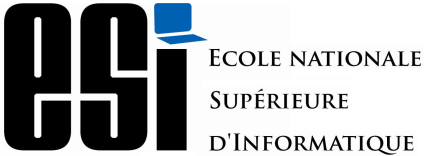 Grille de Recevabilité de la demande de soutenance de thèse de doctorat LMDLe doctorant :Nom :             				Prénom :          1ière Année d’inscription :             Le directeur de thèse :						        Nom :           					Prénom :                   Grade :           					Etablissement :                 	Le co-Directeur de thèse :						        Nom :           					Prénom :                   Grade :           					Etablissement :                 	Intitulé de la thèse :            Date  et avis  du C.F.D                                                        Date  et avis  du C.S   MaximumNombreNoteThèse100100La Formationsur 30 pointsSéminaires de spécialité (3 pts par séminaires)12La Formationsur 30 pointsMéthodologie de Recherche et Initiation à la Pédagogie et à la Didactique6La Formationsur 30 pointsTIC6La Formationsur 30 pointsCompétences en Anglais6La Formationsur 30 pointsSous-TotalSous-TotalSous-TotalTravaux Scientifiques(50 points au minimum)Publications Internationales de Rang A (Q1)50 pointsTravaux Scientifiques(50 points au minimum)Brevet PCT (OMPI)50 points (1 au plus)Travaux Scientifiques(50 points au minimum)Publications internationales de rang B (Q2 ou Q3)40 pointsTravaux Scientifiques(50 points au minimum)Publications internationales de rang C (Q4)30 points (2 au plus)Travaux Scientifiques(50 points au minimum)Publications Nationales25 points (2 au plus)Travaux Scientifiques(50 points au minimum)Brevet (INAPI) 25 points (1 au plus)Travaux Scientifiques(50 points au minimum)Communications Internationales12.5 points (2 au plus)Travaux Scientifiques(50 points au minimum)Communications Nationales10 points (2 au plus)Sous-TotalSous-TotalSous-TotalTotal des points Total des points Total des points Total des points 